Publicado en   el 27/08/2015 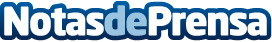 Cuenca acogerá las jornadas de zarzuelaDatos de contacto:Nota de prensa publicada en: https://www.notasdeprensa.es/cuenca-acogera-las-jornadas-de-zarzuela Categorias: Música http://www.notasdeprensa.es